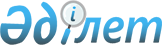 2021-2023 жылдарға арналған аудандық бюджет туралыҚарағанды облысы Шет аудандық мәслихатының 2020 жылғы 29 желтоқсандағы № 44/403 шешімі. Қарағанды облысының Әділет департаментінде 2021 жылғы 12 қаңтарда № 6155 болып тіркелді.
      Қазақстан Республикасының 2008 жылғы 4 желтоқсандағы Бюджет кодексіне, Қазақстан Республикасының 2001 жылғы 23 қаңтардағы "Қазақстан Республикасындағы жергілікті мемлекеттік басқару және өзін - өзі басқару туралы" Заңына сәйкес аудандық мәслихат ШЕШІМ ЕТТІ:
      1. 2021–2023 жылдарға арналған аудандық бюджет 1, 2, 3 қосымшаларға сәйкес, оның ішінде 2021 жылға келесі көлемдерде бекітілсін:
      1) кірістер – 11 607 944 мың теңге, оның ішінде:
      салықтық түсімдер бойынша – 4286553 мың теңге;
      салықтық емес түсімдер бойынша – 11177 мың теңге ;
      негізгі капиталды сатудан түсетін түсімдер – 7087 мың теңге;
      трансферттердің түсімдері – 7 303 127 мың теңге;
      2) шығындар – 12 075 028 мың теңге;
      3) таза бюджеттік кредиттеу – 60796 мың теңге, оның ішінде:
      бюджеттік кредиттер – 170836 мың теңге;
      бюджеттік кредиттерді өтеу – 57343 мың теңге;
      4) қаржы активтерімен операциялар бойынша сальдо – 0 мың теңге:
      қаржы активтерін сатып алу – 0 мың теңге;
      мемлекеттік қаржы активтерін сатудан түсетін түсімдер – 0 мың теңге;
      5) бюджет тапшылығы (профициті) – -60796 мың теңге;
      6) бюджет тапшылығын қаржыландыру (профицитін пайдалану) – 60796 мың теңге:
      қарыздар түсімі – 170836 мың теңге; 
      қарыздарды өтеу – 57343 мың теңге;
      бюджет қаражатының пайдаланылатын қалдықтары – 467084 мың теңге.
      Ескерту. 1-тармақ жаңа редакцияда - Қарағанды облысы Шет аудандық мәслихатының 09.11.2021 № 8/91 (01.01.2021 бастап қолданысқа енгізіледі) шешімімен.


      2. Аудандық бюджет түсімдерінің құрамында 2021 жылға арналған жоғары тұрған бюджеттерден берілетін нысаналы трансферттер мен бюджеттік кредиттер 4 қосымшаға сәйкес ескерілсін.
      3. 2021 жылға арналған аудандық бюджетте аудандық бюджеттен кент, ауылдық округтер бюджеттеріне 1007850 мың теңге сомасында субвенциялар көлемі қарастырылсын.
      4. Аудандық бюджет шығыстарының құрамында аудандық бюджеттен 2021 – 2023 жылдарға арналған кент, ауылдық округтер бюджеттеріне берілетін субвенциялар 5 қосымшаға сәйкес ескерілсін.
      5. Аудан әкімдігінің 2021 жылға арналған резерві 77579 мың теңге сомасында бекітілсін.
      6. Осы шешім 2021 жылдың 1 қаңтарынан бастап қолданысқа енгізіледі және ресми жариялануға жатады. 2021 жылға арналған аудандық бюджет
      Ескерту. 1-қосымша жаңа редакцияда - Қарағанды облысы Шет аудандық мәслихатының 09.11.2021 № 8/91 (01.01.2021 бастап қолданысқа енгізіледі) шешімімен. 2022 жылға арналған аудандық бюджет 2023 жылға арналған аудандық бюджет 2021 жылға арналған ағымдағы нысаналы трансферттер және бюджеттік кредиттер Аудандық бюджеттен 2021-2023 жылдарға арналған қала, кент, ауылдық округтер бюджеттеріне берілетін субвенциялар
					© 2012. Қазақстан Республикасы Әділет министрлігінің «Қазақстан Республикасының Заңнама және құқықтық ақпарат институты» ШЖҚ РМК
				
      Сессия төрағасы, аудандық мәслихаттың хатшысы

Б. Тулеукулов
Шет аудандық
мәслихатының
2020 жылғы 29 желтоқсандағы
№ 44/403
Шешіміне 1 қосымша
Санаты 
Санаты 
Санаты 
Санаты 
Сомасы (мың теңге)
Сыныбы
Сыныбы
Сыныбы
Сомасы (мың теңге)
Кіші сыныбы
Кіші сыныбы
Сомасы (мың теңге)
Атауы
Сомасы (мың теңге)
1
2
3
4
5
І. Кiрiстер
11607944
1
Салықтық түсімдер
4286553
01
Табыс салығы
1700492
1
Корпоративтік табыс салығы
348162
2
Жеке табыс салығы
1352330
03
Әлеуметтiк салық
944516
1
Әлеуметтiк салық
944516
04
Меншікке салынатын салықтар
1540556
1
Мүлікке салынатын салықтар
1539177
5
Бiрыңғай жер салығы
1379
05
Тауарларға, жұмыстарға және қызметтерге салынатын ішкі салықтар 
96818
2
Акциздер
4590
3
Табиғи және басқа ресурстарды пайдаланғаны үшін түсетін түсімдер
88394
4
Кәсіпкерлік және кәсіби қызметті жүргізгені үшін алынатын алымдар
3834
08
Заңдық маңызы бар әрекеттерді жасағаны және (немесе) оған уәкілеттігі бар мемлекеттік органдар немесе лауазымды адамдар құжаттар бергені үшін алынатын міндетті төлемдер
4171
1
Мемлекеттік баж
4171
2
Салықтық емес түсiмдер
11177
01
Мемлекеттік меншіктен түсетін кірістер
8494
1
Мемлекеттік кәсіпорынының таза кірісі бөлігіндегі түсімдері
54
5
Мемлекет меншігіндегі мүлікті жалға беруден түсетін кірістер
8378
7
Жеке тұлғаларға жергілікті бюджеттен берілген бюджеттік кредиттер бойынша cыйақылар
62
06
Басқа да салықтық емес түсiмдер
2683
1
Басқа да салықтық емес түсiмдер
2683
3
Негізгі капиталды сатудан түсетін түсімдер
7087
01
Мемлекеттік мекемелерге бекітілген мемлекеттік мүлікті сату
2076
2
Жергілікті бюджеттен қаржыландырылатын мемлекеттік мекемелерге бекітілген мүлікті сатудан түсетін түсімдер
2076
03
Жердi және материалдық емес активтердi сату
5011
1
Жерді сату
2425
2
Материалдық емес активтерді сату
2586
4
Трансферттердің түсімдері 
7303127
02
Мемлекеттiк басқарудың жоғары тұрған органдарынан түсетiн трансферттер
7303127
2
Облыстық бюджеттен түсетiн трансферттер
7303127
Функционалдық топ
Функционалдық топ
Функционалдық топ
Функционалдық топ
Функционалдық топ
Сомасы (мың теңге)
Кіші функция
Кіші функция
Кіші функция
Кіші функция
Сомасы (мың теңге)
Бюджеттік бағдарламалардың әкімшісі
Бюджеттік бағдарламалардың әкімшісі
Бюджеттік бағдарламалардың әкімшісі
Сомасы (мың теңге)
Бағдарлама
Бағдарлама
Сомасы (мың теңге)
Атауы
Сомасы (мың теңге)
II. Шығындар
12 075 028
01
Жалпы сипаттағы мемлекеттiк қызметтер 
1875806
1
Мемлекеттiк басқарудың жалпы функцияларын орындайтын өкiлдi, атқарушы және басқа органдар
303589
112
Аудан (облыстық маңызы бар қала) мәслихатының аппараты
41148
001
Аудан (облыстық маңызы бар қала) мәслихатының қызметін қамтамасыз ету жөніндегі қызметтер
37378
003
Мемлекеттік органның күрделі шығыстары
3770
122
Аудан (облыстық маңызы бар қала) әкімінің аппараты
262441
001
Аудан (облыстық маңызы бар қала) әкімінің қызметін қамтамасыз ету жөніндегі қызметтер
250959
003
Мемлекеттік органның күрделі шығыстары
11482
2
Қаржылық қызмет
40598
489
Ауданның (облыстық маңызы бар қаланың) мемлекеттік активтер және сатып алу бөлімі
40598
001
Жергілікті деңгейде мемлекеттік активтер мен сатып алуды басқару саласындағы мемлекеттік саясатты іске асыру жөніндегі қызметтер
28181
003
Мемлекеттік органның күрделі шығыстары
77
004
Салық салу мақсатында мүлікті бағалауды жүргізу
1285
005
Жекешелендіру, коммуналдық меншікті басқару, жекешелендіруден кейінгі қызмет және осыған байланысты дауларды реттеу
11055
9
Жалпы сипаттағы өзге де мемлекеттік қызметтер
1531619
459
Ауданның (облыстық маңызы бар қаланың) экономика және қаржы бөлімі
1079357
001
Ауданның (облыстық маңызы бар қаланың) экономикалық саясаттын қалыптастыру мен дамыту, мемлекеттік жоспарлау, бюджеттік атқару және коммуналдық меншігін басқару саласындағы мемлекеттік саясатты іске асыру жөніндегі қызметтер
85774
015
Мемлекеттік органның күрделі шығыстары
2672
113
Жергілікті бюджеттерден берілетін ағымдағы нысаналы трансферттер
990911
492
Ауданның (облыстық маңызы бар қаланың) тұрғын үй-коммуналдық шаруашылығы, жолаушылар көлігі, автомобиль жолдары және тұрғын үй инспекциясы бөлімі
415612
001
Жергілікті деңгейде тұрғын үй-коммуналдық шаруашылық, жолаушылар көлігі, автомобиль жолдары және тұрғын үй инспекциясы саласындағы мемлекеттік саясатты іске асыру жөніндегі қызметтер
65985
013
Мемлекеттік органның күрделі шығыстары
2543
113
Жергілікті бюджеттерден берілетін ағымдағы нысаналы трансферттер
347084
494
Ауданның (облыстық маңызы бар қаланың) кәсіпкерлік және өнеркәсіп бөлімі
36650
001
Жергілікті деңгейде кәсіпкерлікті және өнеркәсіпті дамыту саласындағы мемлекеттік саясатты іске асыру жөніндегі қызметтер
35989
003
Мемлекеттік органның күрделі шығыстары
661
02
Қорғаныс
41938
1
Әскери мұқтаждар
15283
122
Аудан (облыстық маңызы бар қала) әкімінің аппараты
15283
005
Жалпыға бірдей әскери міндетті атқару шеңберіндегі іс-шаралар
15283
2
Төтенше жағдайлар жөнiндегi жұмыстарды ұйымдастыру
26655
122
Аудан (облыстық маңызы бар қала) әкімінің аппараты
26655
006
Аудан (облыстық маңызы бар қала) ауқымындағы төтенше жағдайлардың алдын алу және оларды жою
13937
007
Аудандық (қалалық) ауқымдағы дала өрттерінің, сондай-ақ мемлекеттік өртке қарсы қызмет органдары құрылмаған елдi мекендерде өрттердің алдын алу және оларды сөндіру жөніндегі іс-шаралар
12718
03
Қоғамдық тәртіп, қауіпсіздік, құқықтық, сот, қылмыстық-атқару қызметі
4900
9
Қоғамдық тәртіп және қауіпсіздік саласындағы басқа да қызметтер
4900
492
Ауданның (облыстық маңызы бар қаланың) тұрғын үй-коммуналдық шаруашылығы, жолаушылар көлігі, автомобиль жолдары және тұрғын үй инспекциясы бөлімі
4900
021
Елдi мекендерде жол қозғалысы қауiпсiздiгін қамтамасыз ету
4900
06
Әлеуметтiк көмек және әлеуметтiк қамсыздандыру
483505
1
Әлеуметтiк қамсыздандыру
50433
451
Ауданның (облыстық маңызы бар қаланың) жұмыспен қамту және әлеуметтік бағдарламалар бөлімі
50433
005
Мемлекеттік атаулы әлеуметтік көмек 
50433
2
Әлеуметтiк көмек
359015
451
Ауданның (облыстық маңызы бар қаланың) жұмыспен қамту және әлеуметтік бағдарламалар бөлімі
359015
002
Жұмыспен қамту бағдарламасы
185219
004
Ауылдық жерлерде тұратын денсаулық сақтау, білім беру, әлеуметтік қамтамасыз ету, мәдениет, спорт және ветеринар мамандарына отын сатып алуға Қазақстан Республикасының заңнамасына сәйкес әлеуметтік көмек көрсету
12134
006
Тұрғын үйге көмек көрсету
46
007
Жергілікті өкілетті органдардың шешімі бойынша мұқтаж азаматтардың жекелеген топтарына әлеуметтік көмек
35076
010
Үйден тәрбиеленіп оқытылатын мүгедек балаларды материалдық қамтамасыз ету
329
014
Мұқтаж азаматтарға үйде әлеуметтiк көмек көрсету
26396
017
Оңалтудың жеке бағдарламасына сәйкес мұқтаж мүгедектердi мiндеттi гигиеналық құралдармен қамтамасыз ету, қозғалуға қиындығы бар бірінші топтағы мүгедектерге жеке көмекшінің және есту бойынша мүгедектерге қолмен көрсететiн тіл маманының қызметтерін ұсыну 
47566
023
Жұмыспен қамту орталықтарының қызметін қамтамасыз ету
52249
9
Әлеуметтiк көмек және әлеуметтiк қамтамасыз ету салаларындағы өзге де қызметтер
74057
451
Ауданның (облыстық маңызы бар қаланың) жұмыспен қамту және әлеуметтік бағдарламалар бөлімі
74057
001
Жергілікті деңгейде халық үшін әлеуметтік бағдарламаларды жұмыспен қамтуды қамтамасыз етуді іске асыру саласындағы мемлекеттік саясатты іске асыру жөніндегі қызметтер 
45375
011
Жәрдемақыларды және басқа да әлеуметтік төлемдерді есептеу, төлеу мен жеткізу бойынша қызметтерге ақы төлеу
1500
021
Мемлекеттік органның күрделі шығыстары
1047
050
Қазақстан Республикасында мүгедектердің құқықтарын қамтамасыз етуге және өмір сүру сапасын жақсарту
26135
07
Тұрғын үй-коммуналдық шаруашылық
409537
1
Тұрғын үй шаруашылығы
349785
467
Ауданның (облыстық маңызы бар қаланың) құрылыс бөлімі
333285
003
Коммуналдық тұрғын үй қорының тұрғын үйін жобалау, және (немесе) салу, реконструкциялау 
50137
004
Инженерлік-коммуникациялық инфрақұрылымды жобалау, дамыту және (немесе) жайластыру
25228
098
Коммуналдықтұрғынүйқорыныңтұрғынүйлерінсатыпалу
257920
492
Ауданның (облыстық маңызы бар қаланың) тұрғын үй-коммуналдық шаруашылығы, жолаушылар көлігі, автомобиль жолдары және тұрғын үй инспекциясы бөлімі
16500
004
Азаматтардың жекелген санаттарын тұрғын үймен қамтамасыз ету
16500
2
Коммуналдық шаруашылық
48860
467
Ауданның (облыстық маңызы бар қаланың) құрылыс бөлімі
41508
006
Сумен жабдықтау және су бұру жүйесін дамыту 
41508
492
Ауданның (облыстық маңызы бар қаланың) тұрғын үй-коммуналдық шаруашылығы, жолаушылар көлігі, автомобиль жолдары және тұрғын үй инспекциясы бөлімі
7352
012
Сумен жабдықтау және су бұру жүйесінің жұмыс істеуі
5000
026
Ауданның (облыстық маңызы бар қаланың) коммуналдық меншігіндегі жылу желілерін пайдалануды ұйымдастыру
2352
3
Елді-мекендерді көркейту
10892
492
Ауданның (облыстық маңызы бар қаланың) тұрғын үй-коммуналдық шаруашылығы, жолаушылар көлігі, автомобиль жолдары және тұрғын үй инспекциясы бөлімі
10892
015
Елдi мекендердегі көшелердi жарықтандыру
1458
016
Елдi мекендердiң санитариясын қамтамасыз ету
2210
018
Елдi мекендердi абаттандыру және көгалдандыру
7224
08
Мәдениет, спорт, туризм және ақпараттық кеңістiк
512619
1
Мәдениет саласындағы қызмет
184305
455
Ауданның (облыстық маңызы бар қаланың) мәдениет және тілдерді дамыту бөлімі
184305
003
Мәдени-демалыс жұмысын қолдау
184305
2
Спорт
33009
465
Ауданның (облыстық маңызы бар қаланың) дене шынықтыру және спорт бөлімі 
33009
001
Жергілікті деңгейде дене шынықтыру және спорт саласындағы мемлекеттік саясатты іске асыру жөніндегі қызметтер
20885
004
Мемлекеттік органның күрделі шығыстары
300
006
Аудандық (облыстық маңызы бар қалалық) деңгейде спорттық жарыстар өткiзу
8080
007
Әртүрлi спорт түрлерi бойынша аудан (облыстық маңызы бар қала) құрама командаларының мүшелерiн дайындау және олардың облыстық спорт жарыстарына қатысуы
3744
3
Ақпараттық кеңiстiк
206852
455
Ауданның (облыстық маңызы бар қаланың) мәдениет және тілдерді дамыту бөлімі
200836
006
Аудандық (қалалық) кiтапханалардың жұмыс iстеуi
200149
007
Мемлекеттiк тiлдi және Қазақстан халқының басқа да тiлдерін дамыту
687
456
Ауданның (облыстық маңызы бар қаланың) ішкі саясат бөлімі
6016
002
Мемлекеттік ақпараттық саясат жүргізу жөніндегі қызметтер
6016
9
Мәдениет, спорт, туризм және ақпараттық кеңiстiктi ұйымдастыру жөнiндегi өзге де қызметтер
88453
455
Ауданның (облыстық маңызы бар қаланың) мәдениет және тілдерді дамыту бөлімі
29559
001
Жергілікті деңгейде тілдерді және мәдениетті дамыту саласындағы мемлекеттік саясатты іске асыру жөніндегі қызметтер
29059
010
Мемлекеттік органның күрделі шығыстары
500
456
Ауданның (облыстық маңызы бар қаланың) ішкі саясат бөлімі
58894
001
Жергілікті деңгейде ақпарат, мемлекеттілікті нығайту және азаматтардың әлеуметтік сенімділігін қалыптастыру саласында мемлекеттік саясатты іске асыру жөніндегі қызметтер
29131
003
Жастар саясаты саласында іс-шараларды іске асыру
29003
006
Мемлекеттік органның күрделі шығыстары
760
10
Ауыл, су, орман, балық шаруашылығы, ерекше қорғалатын табиғи аумақтар, қоршаған ортаны және жануарлар дүниесін қорғау, жер қатынастары
124126
1
Ауыл шаруашылығы
56381
462
Ауданның (облыстық маңызы бар қаланың) ауыл шаруашылығы бөлімі
43502
001
Жергілікті деңгейде ауыл шаруашылығы саласындағы мемлекеттік саясатты іске асыру жөніндегі қызметтер
43202
006
Мемлекеттік органның күрделі шығыстары
300
467
Ауданның (облыстық маңызы бар қаланың) құрылыс бөлімі
12879
010
Ауыл шаруашылығы объектілерін дамыту
12879
6
Жер қатынастары
43328
463
Ауданның (облыстық маңызы бар қаланың) жер қатынастары бөлімі
43328
001
Аудан (облыстық маңызы бар қала) аумағында жер қатынастарын реттеу саласындағы мемлекеттік саясатты іске асыру жөніндегі қызметтер
41237
007
Мемлекеттік органның күрделі шығыстары
2091
9
Ауыл, су, орман, балық шаруашылығы, қоршаған ортаны қорғау және жер қатынастары саласындағы басқа да қызметтер
24417
459
Ауданның (облыстық маңызы бар қаланың) экономика және қаржы бөлімі
24417
099
Мамандарға әлеуметтік қолдау көрсету жөніндегі шараларды іске асыру
24417
11
Өнеркәсіп, сәулет, қала құрылысы және құрылыс қызметі
61806
2
Сәулет, қала құрылысы және құрылыс қызметі
61806
467
Ауданның (облыстық маңызы бар қаланың) құрылыс бөлімі
40905
001
Жергілікті деңгейде құрылыс саласындағы мемлекеттік саясатты іске асыру жөніндегі қызметтер
39855
017
Мемлекеттік органның күрделі шығыстары
1050
468
Ауданның (облыстық маңызы бар қаланың) сәулет және қала құрылысы бөлімі
20901
001
Жергілікті деңгейде сәулет және қала құрылысы саласындағы мемлекеттік саясатты іске асыру жөніндегі қызметтер
19653
003
Аудан аумағының қала құрылысын дамыту және елді мекендердің бас жоспарларының схемаларын әзірлеу
1048
004
Мемлекеттік органның күрделі шығыстары
200
12
Көлiк және коммуникация
189321
1
Автомобиль көлiгi
182940
492
Ауданның (облыстық маңызы бар қаланың) тұрғын үй-коммуналдық шаруашылығы, жолаушылар көлігі, автомобиль жолдары және тұрғын үй инспекциясы бөлімі
182940
023
Автомобиль жолдарының жұмыс істеуін қамтамасыз ету
52345
025
Көлiк инфрақұрылымының басым жобаларын іске асыру
130595
9
Көлік және коммуникациялар саласындағы өзге де қызметтер
6381
492
Ауданның (облыстық маңызы бар қаланың) тұрғын үй-коммуналдық шаруашылығы, жолаушылар көлігі, автомобиль жолдары және тұрғын үй инспекциясы бөлімі
6381
037
Әлеуметтік маңызы бар қалалық (ауылдық), қала маңындағы және ауданішілік қатынастар бойынша жолаушылар тасымалдарын субсидиялау
6381
13
Басқалар
423567
3
Кәсiпкерлiк қызметтi қолдау және бәсекелестікті қорғау
78572
467
Ауданның (облыстық маңызы бар қаланың) құрылыс бөлімі
78572
026
"Бизнестің жол картасы-2025" бизнесті қолдау мен дамытудың бірыңғай бағдарламасы шеңберінде индустриялық инфрақұрылымды дамыту
78572
9
Басқалар
344995
459
Ауданның (облыстық маңызы бар қаланың) экономика және қаржы бөлімі
86220
012
Ауданның (облыстық маңызы бар қаланың) жергілікті атқарушы органының резерві 
86220
467
Ауданның (облыстық маңызы бар қаланың) құрылыс бөлімі
258775
079
"Ауыл-Ел бесігі" жобасы шеңберінде ауылдық елді мекендердегі әлеуметтік және инженерлік инфрақұрылымдарды дамыту
258775
14
Борышқа қызмет көрсету
47552
1
Борышқа қызмет көрсету
47552
459
Ауданның (облыстық маңызы бар қаланың) экономика және қаржы бөлімі
47552
021
Жергілікті атқарушы органдардың облыстық бюджеттен қарыздар бойынша сыйақылар мен өзге де төлемдерді төлеу бойынша борышына қызмет көрсету
47552
15
Трансферттер
7900351
1
Трансферттер
7900351
459
Ауданның (облыстық маңызы бар қаланың) экономика және қаржы бөлімі
7900351
006
Пайдаланылмаған (толық пайдаланылмаған) нысаналы трансферттерді қайтару
110191
024
Заңнаманы өзгертуге байланысты жоғары тұрған бюджеттің шығындарын өтеуге төменгі тұрған бюджеттен ағымдағы нысаналы трансферттер
6836122
038
Субвенциялар
954038
16
Қарыздарды өтеу
57343
1
Қарыздарды өтеу
57343
459
Ауданның (облыстық маңызы бар қаланың) экономика және қаржы бөлімі
57343
005
Жергілікті атқарушы органның жоғары тұрған бюджет алдындағы борышын өтеу
57343
ІІІ. Таза бюджеттік кредиттеу
60796
Бюджеттік кредиттер
140207
10
Ауыл, су, орман, балық шаруашылығы, ерекше қорғалатын табиғи аумақтар, қоршаған ортаны және жануарлар дүниесін қорғау, жер қатынастары
170836
9
Ауыл, су, орман, балық шаруашылығы, қоршаған ортаны қорғау және жер қатынастары саласындағы басқа да қызметтер
170836
459
Ауданның (облыстық маңызы бар қаланың) экономика және қаржы бөлімі
170836
018
Мамандарды әлеуметтік қолдау шараларын іске асыру үшін бюджеттік кредиттер
170836
Санаты
Санаты
Санаты
Санаты
Сомасы (мың теңге)
Сыныбы
Сыныбы
Сыныбы
Сомасы (мың теңге)
Ішкі сыныбы
Ішкі сыныбы
Сомасы (мың теңге)
Атауы
Сомасы (мың теңге)
1
2
3
4
5
5
Бюджеттік кредиттерді өтеу
57343
01
Бюджеттік кредиттерді өтеу
57343
1
Мемлекеттік бюджеттен берілген бюджеттік кредиттерді өтеу
57343
IV. Қаржы активтерімен операциялар бойынша сальдо
0
Қаржы активтерін сатып алу
0
Санаты
Санаты
Санаты
Санаты
Санаты
Сомасы (мың теңге)
Сыныбы
Сыныбы
Сыныбы
Сыныбы
Сомасы (мың теңге)
Ішкі сыныбы
Ішкі сыныбы
Ішкі сыныбы
Сомасы (мың теңге)
Атауы
Сомасы (мың теңге)
1
2
3
4
5
6
Мемлекеттік қаржы активтерін сатудан түсетін түсімдер
0
Функционалдық топ
Функционалдық топ
Функционалдық топ
Функционалдық топ
Функционалдық топ
Сомасы (мың теңге)
Кіші функция
Кіші функция
Кіші функция
Кіші функция
Сомасы (мың теңге)
Бюджеттік бағдарламалардың әкімшісі
Бюджеттік бағдарламалардың әкімшісі
Бюджеттік бағдарламалардың әкімшісі
Сомасы (мың теңге)
Бағдарлама
Бағдарлама
Сомасы (мың теңге)
Атауы
Сомасы (мың теңге)
1
2
3
4
5
6
V. Бюджет тапшылығы (профициті) 
-60796
VI. Бюджет тапшылығын қаржыландыру (профицитін пайдалану)
60796Шет аудандық мәслихаттың
2020 жылғы 29 желтоқсаны
№44/403 шешіміне
2 қосымша
Санаты
Санаты
Санаты
Санаты
Сомасы (мың теңге)
Сыныбы
Сыныбы
Сыныбы
Сомасы (мың теңге)
Кіші сыныбы
Кіші сыныбы
Сомасы (мың теңге)
Атауы
Сомасы (мың теңге)
1
2
3
4
5
І. Кiрiстер
4209092
1
Салықтық түсімдер
4135362
01
Табыс салығы
1531127
1
Корпоративтік табыс салығы
464059
2
Жеке табыс салығы
1067068
03
Әлеуметтiк салық
812563
1
Әлеуметтiк салық
812563
04
Меншікке салынатын салықтар
1684924
1
Мүлікке салынатын салықтар
1682379
5
Бiрыңғай жер салығы
2545
05
Тауарларға, жұмыстарға және қызметтерге салынатын ішкі салықтар 
102577
2
Акциздер
4774
3
Табиғи және басқа ресурстарды пайдаланғаны үшін түсетін түсімдер
93394
4
Кәсіпкерлік және кәсіби қызметті жүргізгені үшін алынатын алымдар
4409
08
Заңдық маңызы бар әрекеттерді жасағаны және (немесе) оған уәкілеттігі бар мемлекеттік органдар немесе лауазымды адамдар құжаттар бергені үшін алынатын міндетті төлемдер
4171
1
Мемлекеттік баж
4171
2
Салықтық емес түсiмдер
16651
01
Мемлекеттік меншіктен түсетін кірістер
11313
1
Мемлекеттік кәсіпорынының таза кірісі бөлігіндегі түсімдері
315
5
Мемлекет меншігіндегі мүлікті жалға беруден түсетін кірістер
10938
7
Жеке тұлғаларға жергілікті бюджеттен берілген бюджеттік кредиттер бойынша cыйақылар
60
06
Басқа да салықтық емес түсiмдер
5338
1
Басқа да салықтық емес түсiмдер
5338
3
Негізгі капиталды сатудан түсетін түсімдер
2418
03
Жердi және материалдық емес активтердi сату
1018
1
Жерді сату
1018
2
Материалдық емес активтерді сату
1400
4
Трансферттердің түсімдері 
54661
02
Мемлекеттiк басқарудың жоғары тұрған органдарынан түсетiн трансферттер
54661
2
Облыстық бюджеттен түсетiн трансферттер
54661
Функционалдық топ
Функционалдық топ
Функционалдық топ
Функционалдық топ
Функционалдық топ
Сомасы (мың теңге)
Кіші функция
Кіші функция
Кіші функция
Кіші функция
Сомасы (мың теңге)
Бюджеттік бағдарламалардың әкімшісі
Бюджеттік бағдарламалардың әкімшісі
Бюджеттік бағдарламалардың әкімшісі
Сомасы (мың теңге)
Бағдарлама
Бағдарлама
Сомасы (мың теңге)
Атауы
Сомасы (мың теңге)
II. Шығындар
4 209 092
01
Жалпы сипаттағы мемлекеттiк қызметтер 
536251
1
Мемлекеттiк басқарудың жалпы функцияларын орындайтын өкiлдi, атқарушы және басқа органдар
213819
112
Аудан (облыстық маңызы бар қала) мәслихатының аппараты
28455
001
Аудан (облыстық маңызы бар қала) мәслихатының қызметін қамтамасыз ету жөніндегі қызметтер
27555
003
Мемлекеттік органның күрделі шығыстары
900
122
Аудан (облыстық маңызы бар қала) әкімінің аппараты
185364
001
Аудан (облыстық маңызы бар қала) әкімінің қызметін қамтамасыз ету жөніндегі қызметтер
183146
003
Мемлекеттік органның күрделі шығыстары
2218
2
Қаржылық қызмет
30801
489
Ауданның (облыстық маңызы бар қаланың) мемлекеттік активтер және сатып алу бөлімі
30801
001
Жергілікті деңгейде мемлекеттік активтер мен сатып алуды басқару саласындағы мемлекеттік саясатты іске асыру жөніндегі қызметтер
21164
003
Мемлекеттік органның күрделі шығыстары
450
004
Салық салу мақсатында мүлікті бағалауды жүргізу
1287
005
Жекешелендіру, коммуналдық меншікті басқару, жекешелендіруден кейінгі қызмет және осыған байланысты дауларды реттеу
7900
9
Жалпы сипаттағы өзге де мемлекеттік қызметтер
291631
459
Ауданның (облыстық маңызы бар қаланың) экономика және қаржы бөлімі
188778
001
Ауданның (облыстық маңызы бар қаланың) экономикалық саясаттын қалыптастыру мен дамыту, мемлекеттік жоспарлау, бюджеттік атқару және коммуналдық меншігін басқару саласындағы мемлекеттік саясатты іске асыру жөніндегі қызметтер
61750
015
Мемлекеттік органның күрделі шығыстары
1400
113
Жергілікті бюджеттерден берілетін ағымдағы нысаналы трансферттер
125628
492
Ауданның (облыстық маңызы бар қаланың) тұрғын үй-коммуналдық шаруашылығы, жолаушылар көлігі, автомобиль жолдары және тұрғын үй инспекциясы бөлімі
75117
001
Жергілікті деңгейде тұрғын үй-коммуналдық шаруашылық, жолаушылар көлігі, автомобиль жолдары және тұрғын үй инспекциясы саласындағы мемлекеттік саясатты іске асыру жөніндегі қызметтер
44827
013
Мемлекеттік органның күрделі шығыстары
30290
494
Ауданның (облыстық маңызы бар қаланың) кәсіпкерлік және өнеркәсіп бөлімі
27736
001
Жергілікті деңгейде кәсіпкерлікті және өнеркәсіпті дамыту саласындағы мемлекеттік саясатты іске асыру жөніндегі қызметтер
27396
003
Мемлекеттік органның күрделі шығыстары
340
02
Қорғаныс
56040
1
Әскери мұқтаждар
31940
122
Аудан (облыстық маңызы бар қала) әкімінің аппараты
31940
005
Жалпыға бірдей әскери міндетті атқару шеңберіндегі іс-шаралар
31940
2
Төтенше жағдайлар жөнiндегi жұмыстарды ұйымдастыру
24100
122
Аудан (облыстық маңызы бар қала) әкімінің аппараты
24100
006
Аудан (облыстық маңызы бар қала) ауқымындағы төтенше жағдайлардың алдын алу және оларды жою
15000
007
Аудандық (қалалық) ауқымдағы дала өрттерінің, сондай-ақ мемлекеттік өртке қарсы қызмет органдары құрылмаған елдi мекендерде өрттердің алдын алу және оларды сөндіру жөніндегі іс-шаралар
9100
03
Қоғамдық тәртіп, қауіпсіздік, құқықтық, сот, қылмыстық-атқару қызметі
9103
9
Қоғамдық тәртіп және қауіпсіздік саласындағы басқа да қызметтер
9103
492
Ауданның (облыстық маңызы бар қаланың) тұрғын үй-коммуналдық шаруашылығы, жолаушылар көлігі, автомобиль жолдары және тұрғын үй инспекциясы бөлімі
9103
021
Елдi мекендерде жол қозғалысы қауiпсiздiгін қамтамасыз ету
9103
06
Әлеуметтiк көмек және әлеуметтiк қамсыздандыру
555061
1
Әлеуметтiк қамсыздандыру
294474
451
Ауданның (облыстық маңызы бар қаланың) жұмыспен қамту және әлеуметтік бағдарламалар бөлімі
294474
005
Мемлекеттік атаулы әлеуметтік көмек 
294474
2
Әлеуметтiк көмек
214266
451
Ауданның (облыстық маңызы бар қаланың) жұмыспен қамту және әлеуметтік бағдарламалар бөлімі
214266
002
Жұмыспен қамту бағдарламасы
117446
004
Ауылдық жерлерде тұратын денсаулық сақтау, білім беру, әлеуметтік қамтамасыз ету, мәдениет, спорт және ветеринар мамандарына отын сатып алуға Қазақстан Республикасының заңнамасына сәйкес әлеуметтік көмек көрсету
11183
007
Жергілікті өкілетті органдардың шешімі бойынша мұқтаж азаматтардың жекелеген топтарына әлеуметтік көмек
16000
010
Үйден тәрбиеленіп оқытылатын мүгедек балаларды материалдық қамтамасыз ету
423
017
Оңалтудың жеке бағдарламасына сәйкес мұқтаж мүгедектердi мiндеттi гигиеналық құралдармен қамтамасыз ету, қозғалуға қиындығы бар бірінші топтағы мүгедектерге жеке көмекшінің және есту бойынша мүгедектерге қолмен көрсететiн тіл маманының қызметтерін ұсыну 
32864
023
Жұмыспен қамту орталықтарының қызметін қамтамасыз ету
35850
9
Әлеуметтiк көмек және әлеуметтiк қамтамасыз ету салаларындағы өзге де қызметтер
46321
451
Ауданның (облыстық маңызы бар қаланың) жұмыспен қамту және әлеуметтік бағдарламалар бөлімі
46321
001
Жергілікті деңгейде халық үшін әлеуметтік бағдарламаларды жұмыспен қамтуды қамтамасыз етуді іске асыру саласындағы мемлекеттік саясатты іске асыру жөніндегі қызметтер 
34657
011
Жәрдемақыларды және басқа да әлеуметтік төлемдерді есептеу, төлеу мен жеткізу бойынша қызметтерге ақы төлеу
7000
050
Қазақстан Республикасында мүгедектердің құқықтарын қамтамасыз етуге және өмір сүру сапасын жақсарту
4664
07
Тұрғын үй-коммуналдық шаруашылық
175400
1
Тұрғын үй шаруашылығы
135900
467
Ауданның (облыстық маңызы бар қаланың) құрылыс бөлімі
100000
003
Коммуналдық тұрғын үй қорының тұрғын үйін жобалау, және (немесе) салу, реконструкциялау 
65000
004
Инженерлік-коммуникациялық инфрақұрылымды жобалау, дамыту және (немесе) жайластыру
35000
492
Ауданның (облыстық маңызы бар қаланың) тұрғын үй-коммуналдық шаруашылығы, жолаушылар көлігі, автомобиль жолдары және тұрғын үй инспекциясы бөлімі
35900
004
Азаматтардың жекелген санаттарын тұрғын үймен қамтамасыз ету
15000
2
Коммуналдық шаруашылық
38000
467
Ауданның (облыстық маңызы бар қаланың) құрылыс бөлімі
38000
006
Сумен жабдықтау және су бұру жүйесін дамыту 
38000
3
Елді-мекендерді көркейту
1500
492
Ауданның (облыстық маңызы бар қаланың) тұрғын үй-коммуналдық шаруашылығы, жолаушылар көлігі, автомобиль жолдары және тұрғын үй инспекциясы бөлімі
1500
016
Елдi мекендердiң санитариясын қамтамасыз ету
1500
08
Мәдениет, спорт, туризм және ақпараттық кеңістiк
963441
1
Мәдениет саласындағы қызмет
625382
455
Ауданның (облыстық маңызы бар қаланың) мәдениет және тілдерді дамыту бөлімі
624382
003
Мәдени-демалыс жұмысын қолдау
624382
2
Спорт
25657
465
Ауданның (облыстық маңызы бар қаланың) дене шынықтыру және спорт бөлімі 
25657
001
Жергілікті деңгейде дене шынықтыру және спорт саласындағы мемлекеттік саясатты іске асыру жөніндегі қызметтер
20621
006
Аудандық (облыстық маңызы бар қалалық) деңгейде спорттық жарыстар өткiзу
2440
007
Әртүрлi спорт түрлерi бойынша аудан (облыстық маңызы бар қала) құрама командаларының мүшелерiн дайындау және олардың облыстық спорт жарыстарына қатысуы
2189
3
Ақпараттық кеңiстiк
240698
455
Ауданның (облыстық маңызы бар қаланың) мәдениет және тілдерді дамыту бөлімі
227998
006
Аудандық (қалалық) кiтапханалардың жұмыс iстеуi
227356
007
Мемлекеттiк тiлдi және Қазақстан халқының басқа да тiлдерін дамыту
642
456
Ауданның (облыстық маңызы бар қаланың) ішкі саясат бөлімі
12700
002
Мемлекеттік ақпараттық саясат жүргізу жөніндегі қызметтер
12700
9
Мәдениет, спорт, туризм және ақпараттық кеңiстiктi ұйымдастыру жөнiндегi өзге де қызметтер
71704
455
Ауданның (облыстық маңызы бар қаланың) мәдениет және тілдерді дамыту бөлімі
23419
001
Жергілікті деңгейде тілдерді және мәдениетті дамыту саласындағы мемлекеттік саясатты іске асыру жөніндегі қызметтер
22519
010
Мемлекеттік органның күрделі шығыстары
900
456
Ауданның (облыстық маңызы бар қаланың) ішкі саясат бөлімі
48285
001
Жергілікті деңгейде ақпарат, мемлекеттілікті нығайту және азаматтардың әлеуметтік сенімділігін қалыптастыру саласында мемлекеттік саясатты іске асыру жөніндегі қызметтер
25778
003
Жастар саясаты саласында іс-шараларды іске асыру
22507
10
Ауыл, су, орман, балық шаруашылығы, ерекше қорғалатын табиғи аумақтар, қоршаған ортаны және жануарлар дүниесін қорғау, жер қатынастары
122023
1
Ауыл шаруашылығы
32448
462
Ауданның (облыстық маңызы бар қаланың) ауыл шаруашылығы бөлімі
31448
001
Жергілікті деңгейде ауыл шаруашылығы саласындағы мемлекеттік саясатты іске асыру жөніндегі қызметтер
30798
006
Мемлекеттік органның күрделі шығыстары
650
6
Жер қатынастары
41569
463
Ауданның (облыстық маңызы бар қаланың) жер қатынастары бөлімі
41569
001
Аудан (облыстық маңызы бар қала) аумағында жер қатынастарын реттеу саласындағы мемлекеттік саясатты іске асыру жөніндегі қызметтер
36569
9
Ауыл, су, орман, балық шаруашылығы, қоршаған ортаны қорғау және жер қатынастары саласындағы басқа да қызметтер
48006
459
Ауданның (облыстық маңызы бар қаланың) экономика және қаржы бөлімі
48006
099
Мамандарға әлеуметтік қолдау көрсету жөніндегі шараларды іске асыру
48006
11
Өнеркәсіп, сәулет, қала құрылысы және құрылыс қызметі
108264
2
Сәулет, қала құрылысы және құрылыс қызметі
108264
467
Ауданның (облыстық маңызы бар қаланың) құрылыс бөлімі
35353
001
Жергілікті деңгейде құрылыс саласындағы мемлекеттік саясатты іске асыру жөніндегі қызметтер
34328
017
Мемлекеттік органның күрделі шығыстары
1025
468
Ауданның (облыстық маңызы бар қаланың) сәулет және қала құрылысы бөлімі
72911
001
Жергілікті деңгейде сәулет және қала құрылысы саласындағы мемлекеттік саясатты іске асыру жөніндегі қызметтер
17651
003
Аудан аумағының қала құрылысын дамыту және елді мекендердің бас жоспарларының схемаларын әзірлеу
55000
004
Мемлекеттік органның күрделі шығыстары
260
12
Көлiк және коммуникация
397670
1
Автомобиль көлiгi
392210
492
Ауданның (облыстық маңызы бар қаланың) тұрғын үй-коммуналдық шаруашылығы, жолаушылар көлігі, автомобиль жолдары және тұрғын үй инспекциясы бөлімі
392210
023
Автомобиль жолдарының жұмыс істеуін қамтамасыз ету
392210
9
Көлік және коммуникациялар саласындағы өзге де қызметтер
5460
492
Ауданның (облыстық маңызы бар қаланың) тұрғын үй-коммуналдық шаруашылығы, жолаушылар көлігі, автомобиль жолдары және тұрғын үй инспекциясы бөлімі
5460
037
Әлеуметтік маңызы бар қалалық (ауылдық), қала маңындағы және ауданішілік қатынастар бойынша жолаушылар тасымалдарын субсидиялау
5460
13
Басқалар
44967
9
Басқалар
44967
459
Ауданның (облыстық маңызы бар қаланың) экономика және қаржы бөлімі
44967
012
Ауданның (облыстық маңызы бар қаланың) жергілікті атқарушы органының резерві 
44967
15
Трансферттер
1240872
1
Трансферттер
1240872
459
Ауданның (облыстық маңызы бар қаланың) экономика және қаржы бөлімі
1240872
038
Субвенциялар
1240872
ІІІ. Таза бюджеттік кредиттеу
0
Бюджеттік кредиттер
0
10
Ауыл, су, орман, балық шаруашылығы, ерекше қорғалатын табиғи аумақтар, қоршаған ортаны және жануарлар дүниесін қорғау, жер қатынастары
0
9
Ауыл, су, орман, балық шаруашылығы, қоршаған ортаны қорғау және жер қатынастары саласындағы басқа да қызметтер
0
459
Ауданның (облыстық маңызы бар қаланың) экономика және қаржы бөлімі
0
018
Мамандарды әлеуметтік қолдау шараларын іске асыру үшін бюджеттік кредиттер
0
Санаты
Санаты
Санаты
Санаты
Сомасы (мың теңге)
Сыныбы
Сыныбы
Сыныбы
Сомасы (мың теңге)
Ішкі сыныбы
Ішкі сыныбы
Сомасы (мың теңге)
Атауы
Сомасы (мың теңге)
1
2
3
4
5
5
Бюджеттік кредиттерді өтеу
0
01
Бюджеттік кредиттерді өтеу
0
1
Мемлекеттік бюджеттен берілген бюджеттік кредиттерді өтеу
0
IV. Қаржы активтерімен операциялар бойынша сальдо
0
Қаржы активтерін сатып алу
0
Санаты
Санаты
Санаты
Санаты
Санаты
Сомасы (мың теңге)
Сыныбы
Сыныбы
Сыныбы
Сыныбы
Сомасы (мың теңге)
Ішкі сыныбы
Ішкі сыныбы
Ішкі сыныбы
Сомасы (мың теңге)
Атауы
Сомасы (мың теңге)
1
2
3
4
5
6
Мемлекеттік қаржы активтерін сатудан түсетін түсімдер
0
Функционалдық топ
Функционалдық топ
Функционалдық топ
Функционалдық топ
Функционалдық топ
Сомасы (мың теңге)
Кіші функция
Кіші функция
Кіші функция
Кіші функция
Сомасы (мың теңге)
Бюджеттік бағдарламалардың әкімшісі
Бюджеттік бағдарламалардың әкімшісі
Бюджеттік бағдарламалардың әкімшісі
Сомасы (мың теңге)
Бағдарлама
Бағдарлама
Сомасы (мың теңге)
Атауы
Сомасы (мың теңге)
1
2
3
4
5
6
V. Бюджет тапшылығы (профициті) 
0
VI. Бюджет тапшылығын қаржыландыру (профицитін пайдалану)
0Шет аудандық мәслихаттың
2020 жылғы 29 желтоқсаны
№44/403 шешіміне
3 қосымша
Санаты
Санаты
Санаты
Санаты
Сомасы (мың теңге)
Сыныбы
Сыныбы
Сыныбы
Сомасы (мың теңге)
Кіші сыныбы
Кіші сыныбы
Сомасы (мың теңге)
Атауы
Сомасы (мың теңге)
1
2
3
4
5
І. Кiрiстер
4438671
1
Салықтық түсімдер
4362372
01
Табыс салығы
1675282
1
Корпоративтік табыс салығы
481401
2
Жеке табыс салығы
1193881
03
Әлеуметтiк салық
877568
1
Әлеуметтiк салық
877568
04
Меншікке салынатын салықтар
1702476
1
Мүлікке салынатын салықтар
1699752
5
Бiрыңғай жер салығы
2724
05
Тауарларға, жұмыстарға және қызметтерге салынатын ішкі салықтар 
102875
2
Акциздер
4964
3
Табиғи және басқа ресурстарды пайдаланғаны үшін түсетін түсімдер
93394
4
Кәсіпкерлік және кәсіби қызметті жүргізгені үшін алынатын алымдар
4517
08
Заңдық маңызы бар әрекеттерді жасағаны және (немесе) оған уәкілеттігі бар мемлекеттік органдар немесе лауазымды адамдар құжаттар бергені үшін алынатын міндетті төлемдер
4171
1
Мемлекеттік баж
4171
2
Салықтық емес түсiмдер
17236
01
Мемлекеттік меншіктен түсетін кірістер
11898
1
Мемлекеттік кәсіпорынының таза кірісі бөлігіндегі түсімдері
315
5
Мемлекет меншігіндегі мүлікті жалға беруден түсетін кірістер
11529
7
Жеке тұлғаларға жергілікті бюджеттен берілген бюджеттік кредиттер бойынша cыйақылар
54
06
Басқа да салықтық емес түсiмдер
5338
1
Басқа да салықтық емес түсiмдер
5338
3
Негізгі капиталды сатудан түсетін түсімдер
2489
03
Жердi және материалдық емес активтердi сату
1089
1
Жерді сату
1089
2
Материалдық емес активтерді сату
1400
4
Трансферттердің түсімдері 
56574
02
Мемлекеттiк басқарудың жоғары тұрған органдарынан түсетiн трансферттер
56574
2
Облыстық бюджеттен түсетiн трансферттер
56574
Функционалдық топ
Функционалдық топ
Функционалдық топ
Функционалдық топ
Функционалдық топ
Сомасы (мың теңге)
Кіші функция
Кіші функция
Кіші функция
Кіші функция
Сомасы (мың теңге)
Бюджеттік бағдарламалардың әкімшісі
Бюджеттік бағдарламалардың әкімшісі
Бюджеттік бағдарламалардың әкімшісі
Сомасы (мың теңге)
Бағдарлама
Бағдарлама
Сомасы (мың теңге)
Атауы
Сомасы (мың теңге)
II. Шығындар
4 438 671
01
Жалпы сипаттағы мемлекеттiк қызметтер 
1169586
1
Мемлекеттiк басқарудың жалпы функцияларын орындайтын өкiлдi, атқарушы және басқа органдар
213819
112
Аудан (облыстық маңызы бар қала) мәслихатының аппараты
28455
001
Аудан (облыстық маңызы бар қала) мәслихатының қызметін қамтамасыз ету жөніндегі қызметтер
27555
003
Мемлекеттік органның күрделі шығыстары
900
122
Аудан (облыстық маңызы бар қала) әкімінің аппараты
185364
001
Аудан (облыстық маңызы бар қала) әкімінің қызметін қамтамасыз ету жөніндегі қызметтер
183146
003
Мемлекеттік органның күрделі шығыстары
2218
2
Қаржылық қызмет
30801
489
Ауданның (облыстық маңызы бар қаланың) мемлекеттік активтер және сатып алу бөлімі
30801
001
Жергілікті деңгейде мемлекеттік активтер мен сатып алуды басқару саласындағы мемлекеттік саясатты іске асыру жөніндегі қызметтер
21164
003
Мемлекеттік органның күрделі шығыстары
450
004
Салық салу мақсатында мүлікті бағалауды жүргізу
1287
005
Жекешелендіру, коммуналдық меншікті басқару, жекешелендіруден кейінгі қызмет және осыған байланысты дауларды реттеу
7900
9
Жалпы сипаттағы өзге де мемлекеттік қызметтер
924966
459
Ауданның (облыстық маңызы бар қаланың) экономика және қаржы бөлімі
822113
001
Ауданның (облыстық маңызы бар қаланың) экономикалық саясаттын қалыптастыру мен дамыту, мемлекеттік жоспарлау, бюджеттік атқару және коммуналдық меншігін басқару саласындағы мемлекеттік саясатты іске асыру жөніндегі қызметтер
61750
015
Мемлекеттік органның күрделі шығыстары
1400
113
Жергілікті бюджеттерден берілетін ағымдағы нысаналы трансферттер
758963
492
Ауданның (облыстық маңызы бар қаланың) тұрғын үй-коммуналдық шаруашылығы, жолаушылар көлігі, автомобиль жолдары және тұрғын үй инспекциясы бөлімі
75117
001
Жергілікті деңгейде тұрғын үй-коммуналдық шаруашылық, жолаушылар көлігі, автомобиль жолдары және тұрғын үй инспекциясы саласындағы мемлекеттік саясатты іске асыру жөніндегі қызметтер
44827
013
Мемлекеттік органның күрделі шығыстары
30290
494
Ауданның (облыстық маңызы бар қаланың) кәсіпкерлік және өнеркәсіп бөлімі
27736
001
Жергілікті деңгейде кәсіпкерлікті және өнеркәсіпті дамыту саласындағы мемлекеттік саясатты іске асыру жөніндегі қызметтер
27396
003
Мемлекеттік органның күрделі шығыстары
340
02
Қорғаныс
59040
1
Әскери мұқтаждар
31940
122
Аудан (облыстық маңызы бар қала) әкімінің аппараты
31940
005
Жалпыға бірдей әскери міндетті атқару шеңберіндегі іс-шаралар
31940
2
Төтенше жағдайлар жөнiндегi жұмыстарды ұйымдастыру
27100
122
Аудан (облыстық маңызы бар қала) әкімінің аппараты
27100
006
Аудан (облыстық маңызы бар қала) ауқымындағы төтенше жағдайлардың алдын алу және оларды жою
18000
007
Аудандық (қалалық) ауқымдағы дала өрттерінің, сондай-ақ мемлекеттік өртке қарсы қызмет органдары құрылмаған елдi мекендерде өрттердің алдын алу және оларды сөндіру жөніндегі іс-шаралар
9100
03
Қоғамдық тәртіп, қауіпсіздік, құқықтық, сот, қылмыстық-атқару қызметі
9103
9
Қоғамдық тәртіп және қауіпсіздік саласындағы басқа да қызметтер
9103
492
Ауданның (облыстық маңызы бар қаланың) тұрғын үй-коммуналдық шаруашылығы, жолаушылар көлігі, автомобиль жолдары және тұрғын үй инспекциясы бөлімі
9103
021
Елдi мекендерде жол қозғалысы қауiпсiздiгін қамтамасыз ету
9103
06
Әлеуметтiк көмек және әлеуметтiк қамсыздандыру
555061
1
Әлеуметтiк қамсыздандыру
294474
451
Ауданның (облыстық маңызы бар қаланың) жұмыспен қамту және әлеуметтік бағдарламалар бөлімі
294474
005
Мемлекеттік атаулы әлеуметтік көмек 
294474
2
Әлеуметтiк көмек
214266
451
Ауданның (облыстық маңызы бар қаланың) жұмыспен қамту және әлеуметтік бағдарламалар бөлімі
214266
002
Жұмыспен қамту бағдарламасы
117446
004
Ауылдық жерлерде тұратын денсаулық сақтау, білім беру, әлеуметтік қамтамасыз ету, мәдениет, спорт және ветеринар мамандарына отын сатып алуға Қазақстан Республикасының заңнамасына сәйкес әлеуметтік көмек көрсету
11183
007
Жергілікті өкілетті органдардың шешімі бойынша мұқтаж азаматтардың жекелеген топтарына әлеуметтік көмек
16000
010
Үйден тәрбиеленіп оқытылатын мүгедек балаларды материалдық қамтамасыз ету
423
017
Оңалтудың жеке бағдарламасына сәйкес мұқтаж мүгедектердi мiндеттi гигиеналық құралдармен қамтамасыз ету, қозғалуға қиындығы бар бірінші топтағы мүгедектерге жеке көмекшінің және есту бойынша мүгедектерге қолмен көрсететiн тіл маманының қызметтерін ұсыну 
32864
023
Жұмыспен қамту орталықтарының қызметін қамтамасыз ету
35850
9
Әлеуметтiк көмек және әлеуметтiк қамтамасыз ету салаларындағы өзге де қызметтер
46321
451
Ауданның (облыстық маңызы бар қаланың) жұмыспен қамту және әлеуметтік бағдарламалар бөлімі
46321
001
Жергілікті деңгейде халық үшін әлеуметтік бағдарламаларды жұмыспен қамтуды қамтамасыз етуді іске асыру саласындағы мемлекеттік саясатты іске асыру жөніндегі қызметтер 
34657
011
Жәрдемақыларды және басқа да әлеуметтік төлемдерді есептеу, төлеу мен жеткізу бойынша қызметтерге ақы төлеу
7000
050
Қазақстан Республикасында мүгедектердің құқықтарын қамтамасыз етуге және өмір сүру сапасын жақсарту
4664
07
Тұрғын үй-коммуналдық шаруашылық
175400
1
Тұрғын үй шаруашылығы
135900
467
Ауданның (облыстық маңызы бар қаланың) құрылыс бөлімі
100000
003
Коммуналдық тұрғын үй қорының тұрғын үйін жобалау, және (немесе) салу, реконструкциялау 
65000
004
Инженерлік-коммуникациялық инфрақұрылымды жобалау, дамыту және (немесе) жайластыру
35000
492
Ауданның (облыстық маңызы бар қаланың) тұрғын үй-коммуналдық шаруашылығы, жолаушылар көлігі, автомобиль жолдары және тұрғын үй инспекциясы бөлімі
35900
004
Азаматтардың жекелген санаттарын тұрғын үймен қамтамасыз ету
15000
2
Коммуналдық шаруашылық
38000
467
Ауданның (облыстық маңызы бар қаланың) құрылыс бөлімі
38000
006
Сумен жабдықтау және су бұру жүйесін дамыту 
38000
3
Елді-мекендерді көркейту
1500
492
Ауданның (облыстық маңызы бар қаланың) тұрғын үй-коммуналдық шаруашылығы, жолаушылар көлігі, автомобиль жолдары және тұрғын үй инспекциясы бөлімі
1500
016
Елдi мекендердiң санитариясын қамтамасыз ету
1500
08
Мәдениет, спорт, туризм және ақпараттық кеңістiк
963441
1
Мәдениет саласындағы қызмет
625382
455
Ауданның (облыстық маңызы бар қаланың) мәдениет және тілдерді дамыту бөлімі
624382
003
Мәдени-демалыс жұмысын қолдау
624382
2
Спорт
25657
465
Ауданның (облыстық маңызы бар қаланың) дене шынықтыру және спорт бөлімі 
25657
001
Жергілікті деңгейде дене шынықтыру және спорт саласындағы мемлекеттік саясатты іске асыру жөніндегі қызметтер
20621
006
Аудандық (облыстық маңызы бар қалалық) деңгейде спорттық жарыстар өткiзу
2440
007
Әртүрлi спорт түрлерi бойынша аудан (облыстық маңызы бар қала) құрама командаларының мүшелерiн дайындау және олардың облыстық спорт жарыстарына қатысуы
2189
3
Ақпараттық кеңiстiк
240698
455
Ауданның (облыстық маңызы бар қаланың) мәдениет және тілдерді дамыту бөлімі
227998
006
Аудандық (қалалық) кiтапханалардың жұмыс iстеуi
227356
007
Мемлекеттiк тiлдi және Қазақстан халқының басқа да тiлдерін дамыту
642
456
Ауданның (облыстық маңызы бар қаланың) ішкі саясат бөлімі
12700
002
Мемлекеттік ақпараттық саясат жүргізу жөніндегі қызметтер
12700
9
Мәдениет, спорт, туризм және ақпараттық кеңiстiктi ұйымдастыру жөнiндегi өзге де қызметтер
71704
455
Ауданның (облыстық маңызы бар қаланың) мәдениет және тілдерді дамыту бөлімі
23419
001
Жергілікті деңгейде тілдерді және мәдениетті дамыту саласындағы мемлекеттік саясатты іске асыру жөніндегі қызметтер
22519
010
Мемлекеттік органның күрделі шығыстары
900
456
Ауданның (облыстық маңызы бар қаланың) ішкі саясат бөлімі
48285
001
Жергілікті деңгейде ақпарат, мемлекеттілікті нығайту және азаматтардың әлеуметтік сенімділігін қалыптастыру саласында мемлекеттік саясатты іске асыру жөніндегі қызметтер
25778
003
Жастар саясаты саласында іс-шараларды іске асыру
22507
10
Ауыл, су, орман, балық шаруашылығы, ерекше қорғалатын табиғи аумақтар, қоршаған ортаны және жануарлар дүниесін қорғау, жер қатынастары
122023
1
Ауыл шаруашылығы
32448
462
Ауданның (облыстық маңызы бар қаланың) ауыл шаруашылығы бөлімі
31448
001
Жергілікті деңгейде ауыл шаруашылығы саласындағы мемлекеттік саясатты іске асыру жөніндегі қызметтер
30798
006
Мемлекеттік органның күрделі шығыстары
650
6
Жер қатынастары
41569
463
Ауданның (облыстық маңызы бар қаланың) жер қатынастары бөлімі
41569
001
Аудан (облыстық маңызы бар қала) аумағында жер қатынастарын реттеу саласындағы мемлекеттік саясатты іске асыру жөніндегі қызметтер
36569
9
Ауыл, су, орман, балық шаруашылығы, қоршаған ортаны қорғау және жер қатынастары саласындағы басқа да қызметтер
48006
459
Ауданның (облыстық маңызы бар қаланың) экономика және қаржы бөлімі
48006
099
Мамандарға әлеуметтік қолдау көрсету жөніндегі шараларды іске асыру
48006
11
Өнеркәсіп, сәулет, қала құрылысы және құрылыс қызметі
108264
2
Сәулет, қала құрылысы және құрылыс қызметі
108264
467
Ауданның (облыстық маңызы бар қаланың) құрылыс бөлімі
35353
001
Жергілікті деңгейде құрылыс саласындағы мемлекеттік саясатты іске асыру жөніндегі қызметтер
34328
017
Мемлекеттік органның күрделі шығыстары
1025
468
Ауданның (облыстық маңызы бар қаланың) сәулет және қала құрылысы бөлімі
72911
001
Жергілікті деңгейде сәулет және қала құрылысы саласындағы мемлекеттік саясатты іске асыру жөніндегі қызметтер
17651
003
Аудан аумағының қала құрылысын дамыту және елді мекендердің бас жоспарларының схемаларын әзірлеу
55000
004
Мемлекеттік органның күрделі шығыстары
260
12
Көлiк және коммуникация
397670
1
Автомобиль көлiгi
392210
492
Ауданның (облыстық маңызы бар қаланың) тұрғын үй-коммуналдық шаруашылығы, жолаушылар көлігі, автомобиль жолдары және тұрғын үй инспекциясы бөлімі
392210
023
Автомобиль жолдарының жұмыс істеуін қамтамасыз ету
392210
9
Көлік және коммуникациялар саласындағы өзге де қызметтер
5460
492
Ауданның (облыстық маңызы бар қаланың) тұрғын үй-коммуналдық шаруашылығы, жолаушылар көлігі, автомобиль жолдары және тұрғын үй инспекциясы бөлімі
5460
037
Әлеуметтік маңызы бар қалалық (ауылдық), қала маңындағы және ауданішілік қатынастар бойынша жолаушылар тасымалдарын субсидиялау
5460
13
Басқалар
44967
9
Басқалар
44967
459
Ауданның (облыстық маңызы бар қаланың) экономика және қаржы бөлімі
44967
012
Ауданның (облыстық маңызы бар қаланың) жергілікті атқарушы органының резерві 
44967
15
Трансферттер
834116
1
Трансферттер
834116
459
Ауданның (облыстық маңызы бар қаланың) экономика және қаржы бөлімі
834116
038
Субвенциялар
834116
ІІІ. Таза бюджеттік кредиттеу
0
Бюджеттік кредиттер
0
10
Ауыл, су, орман, балық шаруашылығы, ерекше қорғалатын табиғи аумақтар, қоршаған ортаны және жануарлар дүниесін қорғау, жер қатынастары
0
9
Ауыл, су, орман, балық шаруашылығы, қоршаған ортаны қорғау және жер қатынастары саласындағы басқа да қызметтер
0
459
Ауданның (облыстық маңызы бар қаланың) экономика және қаржы бөлімі
0
018
Мамандарды әлеуметтік қолдау шараларын іске асыру үшін бюджеттік кредиттер
0
Санаты
Санаты
Санаты
Санаты
Сомасы (мың теңге)
Сыныбы
Сыныбы
Сыныбы
Сомасы (мың теңге)
Ішкі сыныбы
Ішкі сыныбы
Сомасы (мың теңге)
Атауы
Сомасы (мың теңге)
1
2
3
4
5
5
Бюджеттік кредиттерді өтеу
0
01
Бюджеттік кредиттерді өтеу
0
1
Мемлекеттік бюджеттен берілген бюджеттік кредиттерді өтеу
0
IV. Қаржы активтерімен операциялар бойынша сальдо
0
Қаржы активтерін сатып алу
0
Санаты
Санаты
Санаты
Санаты
Санаты
Сомасы (мың теңге)
Сыныбы
Сыныбы
Сыныбы
Сыныбы
Сомасы (мың теңге)
Ішкі сыныбы
Ішкі сыныбы
Ішкі сыныбы
Сомасы (мың теңге)
Атауы
Сомасы (мың теңге)
1
2
3
4
5
6
Мемлекеттік қаржы активтерін сатудан түсетін түсімдер
0
Функционалдық топ
Функционалдық топ
Функционалдық топ
Функционалдық топ
Функционалдық топ
Сомасы (мың теңге)
Кіші функция
Кіші функция
Кіші функция
Кіші функция
Сомасы (мың теңге)
Бюджеттік бағдарламалардың әкімшісі
Бюджеттік бағдарламалардың әкімшісі
Бюджеттік бағдарламалардың әкімшісі
Сомасы (мың теңге)
Бағдарлама
Бағдарлама
Сомасы (мың теңге)
Атауы
Сомасы (мың теңге)
1
2
3
4
5
6
V. Бюджет тапшылығы (профициті) 
0
VI. Бюджет тапшылығын қаржыландыру (профицитін пайдалану)
0Шет аудандық мәслихатының
2020 жылғы 29 желтоқсаны
№44/403 шешіміне
4 қосымша
Атауы
Сома (мың теңге)
1
2
Барлығы
1 461 341
Ағымдағы нысаналы трансферттер 
864 980
оның ішінде:
Ауданның (облыстық маңызы бар қаланың) жұмыспен қамту және әлеуметтік бағдарламалар бөлімі
178 265
еңбек нарығын дамытуға бағытталған іс-шараларды іске асыруға 
103 834
Қазақстан Республикасында мүгедектердің құқықтарын қамтамасыз ету және өмір сүру сапасын арттыруға, оның ішінде:
10 920
- мүгедектерді міндетті гигиеналық құралдармен қамтамасыз ету нормаларын ұлғайту
7 320
- техникалық көмекшi (компенсаторлық) құралдар тiзбесiн кеңейту
3 600
Мемлекеттік атаулы әлеуметтік көмек, оның ішінде:
51 320
- мемлекеттік атаулы әлеуметтік көмек 
30 488
-кепілдендірілген әлеуметтік пакет
20 832
Өнімді жұмыспен қамтуды және жаппай кәсіпкерлікті дамытудың 2017-2021 жылдарға арналған "Енбек" мемлекеттік бағдарламасы шеңберінде еңбек нарығында сұранысқа ие біліктіліктер мен дағдылар бойынша қысқа мерзімді кәсіптік оқытуға 
5 335
Халықты әлеуметтік қорғау ұйымдарында арнаулы әлеуметтік қызмет көрсететін қызметкерлердің жалақысына қосымша ақы белгілеуге 
6 856
Ауданның (облыстық маңызы бар қаланың) мәдениет және тілдерді дамыту бөлімі
63 028
Мәдениет ұйымдары мен мұрағат мекемелерінде ерекше еңбек жағдайлары үшін мемлекеттік мәдениет ұйымдары мен мұрағат мекемелерінің басқарушы және негізгі персоналына лауазымдық жалақыға қосымша ақы белгілеуге
63 028
Ауданның (облыстың маңызы бар қаланың) дене шынықтыру және спорт бөлімі
3 535
Спорт ұйымдарының материалдық-техникалық базасын ұстауға және нығайтуға
3 535
Ауданның (облыстық маңызы бар қаланың) тұрғын үй-коммуналдық шаруашылығы, жолаушылар көлігі, автомобиль жолдары бөлімі және тұрғын үй инспекциясы бөлімі
620 152
"Ауыл-Ел бесігі" жобасы шеңберінде ауылдық елді мекендердегі әлеуметтік және инженерлік инфрақұрылым бойынша іс-шараларды іске асыруға (көлік инфрақұрылымының объектілері)
435 897
халықтың әлеуметтік осал топтары және (немесе) аз қамтылған көп балалы отбасылар үшін коммуналдық тұрғын үй қорының тұрғын үйін сатып алуға
184 255
Нысаналы даму трансферттер
478 222
оның ішінде:
Шет ауданы Киікті ауылында С.Мухамеджанов атындағы 150 орындық орта мектептің құрылысы
478 222
Ауданның (облыстық маңызы бар қаланың) экономика және қаржы бөлімі
118 139
Мамандарды әлеуметтік қолдау шараларын іске асыру үшін жергілікті атқарушы органдарға берілетін бюджеттік кредиттер
118 139Шет аудандық мәслихатының
2020 жылғы 29 желтоқсаны
№44/403 шешіміне
5 қосымша
Атауы
2021 жыл (мың теңге)
2022 жыл (мың теңге)
2023 жыл (мың теңге)
Барлығы
1007850
1240872
834116
Ақсу-Аюлы ауылы
97026
140328
85008
Ақадыр кенті
178640
199344
99356
Сакен Сейфуллин кенті
45710
55017
65817
Ақжал кенті
39279
49698
55932
Мойынты кенті
33607
43076
52073
Ақшатау кенті
32879
31823
42281
Дария кенті
25337
26335
29310
Жамбыл кенті
18763
19781
10452
Акшокы ауылы
31106
41113
17115
Төменгі Қайрақты ауылы
32502
33523
86023
Талды ауылы
27128
28172
17068
Өспен ауылы
35709
36537
38316
Ақой ауылы
25670
26652
20046
Үңірек ауылы
32096
33302
14902
Батық ауылы
31353
32155
17998
Босаға ауылы
51532
52235
17502
Бұрма 
24776
24240
16856
Кәрім Мыңбаев атындағы ауылы
25907
26590
16325
Кеншоқы ауылы
30454
30959
17940
Киікті ауылы
35342
36453
17926
Көктіңкөлі ауылы
27620
97374
18890
Красная Поляна ауылы
32383
43198
18561
Нұраталды ауылы
33229
55627
20679
Ортау ауылы
29779
39104
18749
Тағылы ауылы
30023
38236
18991